CRESCENDO JUNTOS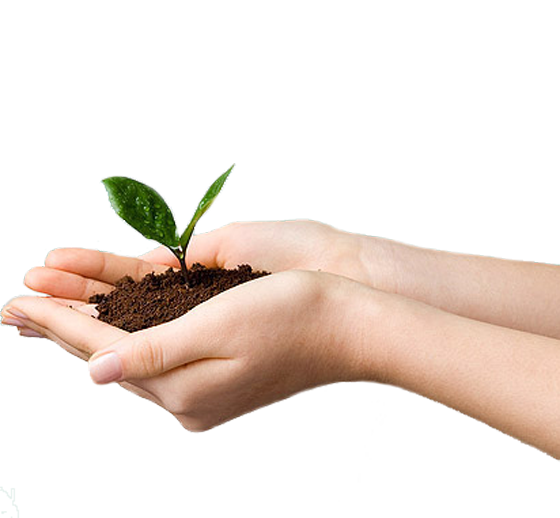 DISCIPULADO UM A UM LIÇÃO 13PADRÕES – A MÚSICA QUE AGRADA A DEUS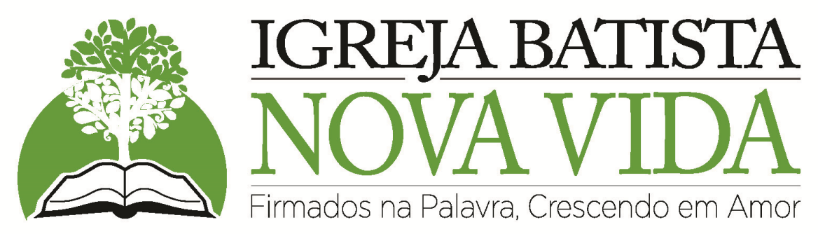 Este estudo pertence a:Seu discipulador foi:Começamos no dia:Terminamos no dia:Todos os versículos usados são citações da Almeida Corrigida Fiel 2011Igreja Batista Nova Vida em Taubaté2019 Versão 2.2DISCIPULADO UM A UM CRESCENDO JUNTOSLIÇÃO 13PADRÕES – A MÚSICA QUE AGRADA A DEUSPropósito da LiçãoQueremos ajudar você a formar padrões pessoais para a sua vida, usando a música como um exemplo.ProcedimentoVamos começar explicando a importância de estabelecer padrões bíblicos para a sua vida. Depois vamos usar nesta lição a música como um exemplo de como criar seus próprios padrões.Nossa ênfase será sobre o som da música. Mostraremos sua natureza, influência e várias passagens, para nos ajudar criar nosso próprio padrão (filosofia) de música.Recursos de PesquisaHá um curso excelente sobre a música chamada “Música na Balança”. Consiste em 14 vídeos com apostilas a serem preenchidas enquanto assiste aos vídeos. É um requerimento para aqueles que desejam participar no programa da música da IBNV. Mostra a razão pela nossa posição na música em nossa igreja.LIÇÃO 13PADRÕES – A MÚSICA QUE AGRADA A DEUSA MÚSICA É UM TÓPICO MUITO IMPORTANTEObservação: Nesta lição estamos falando principalmente sobre o som da música, não a letra.A música é muito importante em nossa sociedade.“A Música está no centro das vidas emocionais de milhões de pessoas – uma fonte de prazer incalculável”.Mas a importância e o poder da música muitas vezes são desconhecidos. A música afeta nossos pensamentos e nosso comportamento. Ela afeta nossa mente, atitude, filosofia, estilo de vida, hábitos de compras e até a nossa teologia. A música tem uma influência tremenda sobre nós. Ela tem o poder de transformar vidas. “A música tem o poder de formar caráter ...”.Há 838 referências específicas sobre a música na Bíblia. Então música é muito importante também para Deus! Por isto a música tem um lugar importante em nossas igrejas e em nossas vidas.  Assim, este assunto deve ser muito importante para nós.A GRANDE PERGUNTAA maneira que respondemos a seguinte pergunta determina nossa filosofia da música, e assim sua influência em nossas vidas.Pergunta: A música (o som) é moral ou amoral?  Em outras palavras, será que a música (o som) em si (sem as palavras) pode nos influenciar tanto para o bem, quanto para o mal?Pessoas que defendem a música gospel ou a música cristã contemporânea (usando qualquer estilo de música do mundo) acham que a música não tem influência moral sobre nossas vidas, assim para elas a música é amoral (sem moralidade).As pessoas que defendem o uso exclusivo da música tradicional e juntamente com peritos em música concordam que a música é moral.  Ela pode nos influenciar ou para o bem ou para o mal.Infelizmente há pouco diálogo e muita confusão acerca deste assunto.RAZÕES POR QUE A MÚSICA É MORALAs maiorias das pessoas não param para pensar ou estudar sobre este assunto. Queremos passar para você um breve resumo das opiniões dos peritos da música e das provas bíblicas de que a música é moral.1. A Música é Moral porque É uma Linguagem Emocional (Emoções são boas e más).“A Linguagem da música pode ser lida, escrita e recitada.”   “... a linguagem do som tem predominado.” “Música é uma forma de linguagem...música é mais do que linguagem – é a linguagem das linguagens ...”  “Música é uma forma de comunicação não verbal ... de onde recebemos inspiração, entusiasmo e enriquecimento emocional ... com música nós criamos, comunicamos e expressamos quem nós somos.” “Música é a linguagem das emoções.” 2. A Música é Moral porque Pode Provocar Emoções Erradas: Medo, Sensualidade, Ira, Etc.Dr. Howard Hanson, diretor da famosa EASTMAN OF MUSIC, nos Estados Unidos, declarou: “A música ... pode ser calmante ou estimulante, enobrecedor ou vulgarizador ... Tem os poderes tanto para o mal como para o bem.” 3. A Música é Moral porque Pode Influenciar as Pessoas tanto para o Bem como para o Mal.A Influência do Som na Música É mais Poderoso do que a Letra.“O Rock não pode ser transformado em algo respeitável ... A música simplesmente subverteria as palavras ... Não importa quantas tentativas de reformas sejam feitas, rock o rap sempre gravitarão na direção da violência e do sexo descompromissado.  A batida (o ritmo) diz, ‘Faça o que você quiser fazer’”.                                     “ ... impacto musical ao invés de LÍRICO ... palavras ... absorvidas APÓS a música ter feito sua marca.”Esta Influência Pode Transformar Vidas.A música tem o  “... poder de formar caráter ...” É uma “... ferramenta para alterar consciência.”  “A mídia preserva e transforma valores.”“A música pode, portanto, enobrecer ou degradar o caráter, fazer homens melhores ou piores do que são.”  “A música é um poderoso instrumento de educação que pode ser usado para o bem ou para o mal ...”Esta Influência É Vista no Mundo Profissional.A música é usada em restaurantes – para que pessoas comam mais rapidamente ou lentamente.A música é usada por lojas:Para aumentar as compras.“Em anos recentes, donos de lojas descobriram que transmitir música clássica para a rua afasta traficantes de drogas”.“Mozart tem sido tocado em shopping-centers para expulsar adolescentes ociosos”.A música é usada na televisão – para provocar medo, suspense, romance, etc.A música é usada pela medicina – para diminuir a dor.A música é usada pelo exército – para causar tortura emocional.A música é usada pelas escolas – para ajudar a memória e raciocínio.Esta Influência É Vista no Mundo BiológicoA boa música aumenta a produção de leite e ovos.O Rock estraga plantas enquanto que a música clássica fortifica plantas.Alguns animais fogem da música do rock.O Rock pesado pode afastar ratos e baratas.Galinhas em Crauglio, Itália, fugindo da música de um concerto de Rock, morreram sufocadas.Peixes no Rio James, em Story, Virginia, foram mantidos longe de represa pela música Rock.Esta Influência É Afirmada na Bíblia1 Samuel 16:16 e 23“16 Diga, pois, nosso senhor a seus servos, que estão na tua presença, que busquem um homem que saiba tocar harpa, e será que, quando o espírito mau da parte de Deus vier sobre ti, então ele tocará com a sua mão, e te acharás melhor [o som da música está em vista].” “23 E sucedia que, quando o espírito mau da parte de Deus vinha sobre Saul, Davi tomava a harpa, e a tocava com a sua mão; então Saul sentia alívio, e se achava melhor, e o espírito mau se retirava dele.”Afirmamos então que a música Rock, e todas as suas parcerias ou ramificações são maléficos.CONCLUSÃO:MÚSICA É AMORAL (NEUTRA)? NÃOOu a música é neutra e não tem nenhuma influência sobre caráter ou ela é moral e, assim como fazem outros agentes morais, influencia caráter. É inconsistente e ilógico argumentar que música é moral, mas que, ao mesmo tempo, sua influência sobre caráter é neutra.“Igual à natureza humana em si, a música não pode ser neutra em seu aspecto espiritual.”“Manter que a tecnologia (música) é neutra... é... estupidez, puro e simples.”QUE TIPO DE MÚSICA É MALEFICA?Qualquer tipo de música que tem as mesmas características da música rock:1.  Batidas fortes e constantes (Esta é a mais importante.)2.  Repetição3.  Volume alto“Referimo-nos à sexualidade da música em termos de seu ritmo – é a batida que exige uma reação física direta...” QUE TIPO DE MÚSICA É BENEFICA?A música benéfica é aquela que ministra principalmente ao espírito do homem.O homem é feito de três partes principais: Espírito, Alma, Corpo.1 Tessalonicenses 5:23,“E o mesmo Deus de paz vos santifique em tudo; e todo o vosso espírito, e alma, e corpo, sejam plenamente conservados irrepreensíveis para a vinda de nosso Senhor Jesus Cristo.”Nesta passagem vemos A Ordem de Importância das partes que compõem o nosso ser -  Espírito, Alma, Corpo.A música poderia ser definida da seguinte maneira: “A arte de combinar sons ou tons, vocais ou instrumentais, em variáveis de MELODIA, HARMONIA e RITMO”.A melodia alimenta mais o nosso espírito, a harmonia alimenta mais a nossa alma e o ritmo alimenta mais o nosso corpo. OUTROS PRINCÍPIOS BÍBLICOS QUE PODEM SER APLICADAS À MÚSICADepois de aceitar a Cristo como Senhor e Salvador da nossa vida, devemos ver uma mudança em nossos desejos e gostos - 2 Coríntios 5:17: “Assim que, se alguém está em Cristo, nova criatura é: as coisas velhas já passaram; eis que tudo se fez novo”. Uma destas mudanças deve ser acerca da nossa música. Quatro vezes o salmista fala sobre um novo cântico: Salmo 33:3: “Cantai-Ihe um CÂNTlCO NOVO: tocai bem e com júbilo”, Salmo 40:3: “E pôs um NOVO CÂNTlCO na minha boca, um hino ao nosso Deus; muitos o verão, e temerão, e confiarão no Senhor”. Salmo 98:1: “Cantai ao Senhor um CÂNTlCO NOVO, porque ele fez maravilhas, a sua destra e seu braço santo lhe alcançaram a salvação”. Salmo 144:9: “A ti, ó Deus cantarei um CÂNTlCO NOVO; com o saltério e com o instrumento de dez cordas te cantarei louvores”. Uma coisa que é destacada nestes versículos, entre outros, é que o crente tem um novo cântico, ou um cântico diferente do que o do Mundo. Assim, quando a música glorifica a Deus, outros verão a Cristo, temerão e confiarão Nele. Sim, a música do crente deve ser diferente da do Mundo. A Bíblia também mostra uma ligação entre a vida cheia do Espírito Santo e a música: Efésios 5:18-19, “E não vos embriagueis com vinho, em que há contenda, mas enchei-vos do Espírito; falando entre vós em SALMOS e HINOS, e CÂNTlCOS ESPIRITUAIS; cantando e salmodiando ao Senhor no vosso coração”. O crente cheio do Espírito Santo é marcado pela música que canta. Este versículo e Colossenses 3:16 mostram que a música é importante para a edificação dos outros: “A palavra de Cristo habite em vós abundantemente, em toda a sabedoria, ensinando-vos e admoestando-vos uns aos outros, com SALMOS, HINOS e CÂNTlCOS ESPIRITUAIS; cantando ao Senhor com graça em vosso coração” (as palavras foram grifadas pelo autor para dar ênfase). Eis aqui seis princípios bíblicos que podem ser aplicados à música: A. O Princípio de Prioridades.Já falamos sobre este princípio, mas estamos repetindo aqui porque talvez seja o mais importante e nos ajuda determinar o som correto da música.  1. A Natureza HumanaA Palavra de Deus divide o homem em três partes – ESPÍRITO, ALMA e CORPO. 1 Tessalonicenses 5:23 diz: “E o mesmo Deus de paz vos santifique em tudo; e todo o vosso ESPIRITO, ALMA, e CORPO, sejam plenamente conservados irrepreensíveis para a vinda de nosso Senhor Jesus Cristo”. Hebreus também confirma esta ideia. Em Hebreus 4:12 encontramos estas palavras: “Porque a palavra de Deus é viva e eficaz, e mais penetrante do que espada alguma de dois gumes, e penetra até à divisão da alma e do espírito, e das juntas e medulas ...”. 2. A Prioridade Espiritual.A ordem de importância também é mostrada em 1 Tessalonicenses 5:23. O ESPÍRITO, que é mencionado primeiro, é o mais importante de todos. É aquela parte de nós que nos liga a Deus. O espírito tem a função de nos fazer consciente de Deus, e envolve as funções de comunhão, consciência e intuição. A ALMA é a segunda parte mais importante. Ela nos faz conscientes de nós mesmos e é uma expressão ou manifestação da nossa personalidade. Ela tem as funções de pensar (mente), sentir (emoção) e fazer (vontade). Ela sempre deve estar em submissão ao espírito, e o espírito deve controlar a alma. O CORPO é bem inferior às outras partes. Ele nos faz conscientes do mundo através do nosso senso de audição, paladar, visão, tato e olfato. Ele deve ser mantido em submissão à alma e controlado por ela.Então a base fundamental deste princípio é que: TEMOS QUE TOMAR CUIDADO PARA NÃO ENFATIZAR O CORPO ACIMA DA ALMA OU ALMA ACIMA DO ESPÍRITO. Nossas prioridades devem estar nesta ordem: ESPÍRITO, ALMA e CORPO. Nossos impulsos espirituais devem ser mais fortes do que os impulsos da alma (quer dizer os impulsos psicológicos), e os impulsos da alma devem ser mais fortes do que os do corpo. 3. A Aplicação à Música.Vamos aplicar tudo isso para a música, mas primeiro temos que ter uma noção certa acerca da música.Há três elementos básicos em qualquer música: A MELODIA, A HARMONIA, O RITMO. A melodia são as notas básicas do cântico, ou seleção musical. É o tema da música tendo que obedecer em sentido lógico uma sucessão de sons de alturas e valores diferentes. É aquela parte que cada um de nós canta sozinho durante o dia. É a parte mais importante e mais criativa. Ela eleva o nosso espírito a Deus. A harmonia é um arranjo de acordes, vozes ou timbres musicais para amplificar e sustentar a melodia. É a principal “vestimenta” da melodia. A melodia raramente aparece sozinha – costuma ser acompanhada de aglomerados de sons, que lhe constituem uma espécie de “vestimenta”. A harmonia comunica-se com a nossa alma. O ritmo é a regularidade de batidas ou duração do som, e também a ênfase ou força das batidas. É esta parte que alimenta fortemente o corpo. O propósito do ritmo é dar vida ou pulso à música, e balançar e sustentar a harmonia. O ritmo deve agir como o nosso pulso: Quando é presente e sob controle é normal, quando torna-se visto, palpitante e dominante é sinal que está doente, quando está ausente há morte. Preste atenção para a maneira que Ana Maria Bahiana descreveu o ritmo do ROCK: “É uma pulsação de baixo / bateria que lembra sempre o pulsar do coração - um coração às vezes bêbado de adrenalina, às vezes atrofiado e infeliz, mas sempre um coração”. Até ela, que está escrevendo em favor do ROCK, dá o diagnóstico de que a música é doente, anormal. A regra principal que quero ressaltar aqui é de que a música deve ter uma ênfase sobre a melodia, uma melodia bem desenvolvida, com a harmonia em submissão e o ritmo em último lugar. B. O Princípio da Mensagem da Música.
1. A AvaliaçãoÉ claro que a mensagem da música também deve fazer parte da nossa filosofia, em conformidade com os princípios, ensinamentos e ideias da Palavra de Deus. Isso não quer dizer que todos os nossos cânticos precisam ter temas religiosos, mas não devem entrar em conflito com a Bíblia. O versículo básico para este princípio é Filipenses 4:8: “Quanto ao mais, irmãos, tudo que é verdadeiro, tudo o que é honesto, tudo o que é justo, tudo o que é puro, tudo que é amável, tudo o que é de boa fama, se há alguma virtude, e se há algum louvor, nisso pensai”. Temos neste versículo uma prova ou avaliação de 8 pontos para analisar a mensagem de qualquer cântico. Se o cântico não passar a prova, não devemos escutar ou cantar. Mesmo que esta lista fala principalmente sobre a mensagem transmitida pela palavra, creio que também deve ser aplicado para a mensagem do som. Eu gosto do que J.S. Bach falou: “O alvo e propósito final de toda a música deve ser nada menos do que a glória de Deus e o refresco do espírito”. Bach estava falando sobre a música clássica que não tem letra. O som do Mundo é sensual, agitado, rebelde, etc.C. O Princípio dos Efeitos da Música. A música não deve ter efeito prejudicial sobre os nossos corpos. 1 Coríntios 6:19-20: "Ou não sabeis que o vosso corpo é o templo do Espírito Santo, que habita em vós, proveniente de Deus, e que não sois de vós mesmos? Porque fostes comprados por bom preço; GLORIFICAI, POIS, A DEUS NO VOSSO CORPO, E NO VOSSO ESPÍRITO, os quais pertencem a Deus". Por exemplo: a perda de audição por causa do alto volume - Isso não é agradável a Deus. A música não deve nos conformar com este mundo: Romanos 12:1-2, “Rogo-vos pois, irmãos, pela compaixão de Deus, que apresenteis os vossos corpos em sacrifício vivo, santo e agradável a Deus, que é o vosso culto racional. E NÃO VOS CONFORMEIS COM ESTE MUNDO, mas transformai-vos pela renovação do vosso entendimento, para que experimenteis qual seja a boa, agradável, e perfeita vontade de Deus”. Se o efeito da música é padronizar nossa maneira de viver, vestir, comportar, pensar do modo do Mundo, isso não é agradável a Deus. A música em si deve promover a paz, a união, e a harmonia que está em Cristo, não a agitação, tensão, sensualidade e inquietude. Veja os seguintes versículos: Isaías 32:17, “E o efeito da justiça será paz, e a operação da justiça repouso e segurança, para sempre”.Colossenses 3:15-16, “E a paz de Deus, para a qual fostes chamados em um corpo, domine em vossos corações, e sede agradecidos. A palavra de Cristo habite em vós abundantemente, em toda a sabedoria, ensinando-vos e admoestando-vos uns aos outros, com salmos, hinos e cânticos espirituais; cantando ao Senhor com graça em vosso coração”. A música em si deve ser apropriada para a propagação da paz e o estabelecimento de uma atmosfera de paz, não criando uma atmosfera de tensão, confusão, conflitos, ou rebelião, que não seria agradável a Deus. A música não deve nos controlar, mas deve ser usada como uma ferramenta para nos ajudar. A Bíblia ensina que não devemos ser controlados por alguma coisa além de Deus, e que temos que manter o controle de nós mesmos. 1 Coríntios 9:27 diz: “Antes subjugo o meu corpo, e o reduzo à servidão, para que, pregando aos outros, eu mesmo não venha de alguma maneira a ficar reprovado”. Quando pessoas ouvem a música ROCK e ficam fora de si, quem os controla? Não é Deus! Isso não pode ser agradável a Deus. Sim, toda a música com efeitos negativos deve ser abandonada por não ser agradável a Deus. D. O Princípio da Aparência do Mal.1 Tessalonicenses 5:22 diz: “Abstende-vos de toda a aparência do mal”. Querendo ou não, a música que ouvimos nos identifica com o estilo que ela representa. Mesmo que um determinado cântico em si não seja mal, somos identificados com a cultura daquela música.E. O Princípio de Progressão.Há um princípio bíblico que ensina que o fim condena o início. Veja aqui em Provérbios 23:31-32, “Não olhes para o vinho, quando se mostra vermelho, quando resplendece no copo, e se escoa suavemente. No seu fim morderá como a cobra, e como e como a víbora morderá”. Quando o fim de algo é mau, então o início daquela coisa também não é agradável a Deus. F. O Princípio da Dúvida.Romanos 14:23 diz, “Mas aquele que tem dúvidas, se come (ou ouve a música ROCK) está condenado, porque não come por fé; e tudo que não é de fé é pecado”. Se não pode fazê-lo com completa fé que é agradável a Deus, então é pecado. CONCLUSÃOEstes são alguns princípios bíblicos pela qual devemos aplicar à música:O Princípio das Prioridades O Princípio da Letra O Princípio dos Efeitos O Princípio da Aparência do Mal O Princípio da Progressão O Princípio da Dúvida Quando consideramos as músicas ROCK, vemos que a maior parte das músicas populares, músicas Gospel ou músicas Cristãs Contemporâneas tocadas em muitas igrejas, todas elas falham nestas provas. NOSSA POSIÇÃONós rejeitamos o estilo de Rock, junto com todos os seus parceiros como um veículo para comunicar nossa mensagem, já que as emoções destas músicas são incompatíveis com a verdadeira adoração de Deus. Nós aplicamos o som mais clássico e empregamos as emoções que refletem e reforçam a mensagem mais claramente, e promovem a espiritualidade e não a carnalidade.APPLICAÇÃOResponda as seguintes perguntas na melhor maneira possível:Você acredita que a música é amoral ou moral? Explique a sua resposta.O que deve mudar acerca da sua música?Como está lição o ajudou?QUESTONÁRIOOs padrões não têm nada a ver com ganhar o _________ de Deus ou manter a _________________. (pg.)Não posso fazer nada para fazer com que Deus me ________ _______. (pg.) Quando obedecemos a Deus e fazemos boas obras, isso é ________________ a Deus. (pg.)Somos exortados de buscar __________________ a Deus. (pg.)Devemos estabelecer _______________ para nossa vida. Isso não é __________________.Somos chamados para ser ___________________ de Deus. (pg.)Há ______ referências especificas, sobre a música na Bíblia. (pg.)Qual é a grande pergunta sobre a música?  Pergunta: A música (o _______) é ___________ ou __________? (pg.)Dê três razões por que a música é moral. (pg. )Qual versículo do Velho Testamento mostra que a música tem uma influência sobre nós?  ___________________ (pg.)Quais são as três áreas em que a música tem efeito:  ___________, _____________, ____________? (pg.)Quais são as três caraterísticas de músicas que são maléfica? Dê a relação entre o ser humano e a música? (pg.)		_________________  ________________		_________________  ________________		_________________  ________________Dê os seis princípios bíblicos usados para formar nosso padrão de música. (pg. )TAREFAColoque em ação as mudanças desejadas de acordo com o que você escreveu na aplicação desta lição.VERSÍCULOS(Escolha pelo menos dois versículos para decorar da lista a seguir.)1 Samuel 16:16 e 231 Tessalonicenses 5:23Salmo 33:3Salmo 40:3Efésios 5:18-19OS EFEITOS DA MÚSICAOS EFEITOS DA MÚSICAOS EFEITOS DA MÚSICAEfeitoFraseExplicaçãoFísicosentia (ravah) alívioEle se sentiu fisicamente melhor pelo relaxamento da tensão muscular.Emocionale se achava (fov) melhorEle se sentiu emocionalmente melhor pela calma emocional que veio.Espirituale o espírito mau se retirava deleEle se sentiu espiritualmente melhor pela eliminação da opressão demoníaca.QUAL deve ser a relação entre o ser humano e a música?QUAL deve ser a relação entre o ser humano e a música?QUAL deve ser a relação entre o ser humano e a música?Ser HumanoMúsicaOrdem ou ImportânciaEspíritoMelodiaDominanteMente  HarmoniaSecundáriaCorpoRitmoControlado